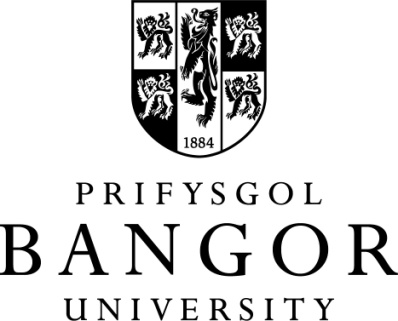 Adroddiad yr Arholwr Allanol 
ar broses arholiad ar gyfer 
Gradd Ymchwil Ffurflen RD3Gofynnir i’r Arholwr Allanol roi sylwadau ar y broses arholi’n gyffredinol.  Gellir dychwelyd y ffurflen hon i’r Ysgol ynghlwm wrth Ffurflenni RD1 a RD2, neu gellir ei dychwelyd yn uniongyrchol at y Uwch Swyddog Sicrhau Ansawdd yn yr Uned Sicrhau Ansawdd a Dilysu. Dylai arholwyr fod yn ymwybodol fod gan ymgeiswyr, o dan Ddeddf Diogelu Data 1998, yr hawl i ofyn am gael gweld unrhyw sylwadau a wneir amdanynt yn yr adroddiad hwn.Gofynnir i’r Arholwr Allanol roi sylwadau ar y broses arholi’n gyffredinol.  Gellir dychwelyd y ffurflen hon i’r Ysgol ynghlwm wrth Ffurflenni RD1 a RD2, neu gellir ei dychwelyd yn uniongyrchol at y Uwch Swyddog Sicrhau Ansawdd yn yr Uned Sicrhau Ansawdd a Dilysu. Dylai arholwyr fod yn ymwybodol fod gan ymgeiswyr, o dan Ddeddf Diogelu Data 1998, yr hawl i ofyn am gael gweld unrhyw sylwadau a wneir amdanynt yn yr adroddiad hwn.1.	Yr Ymgeisydd1.	Yr YmgeisyddEnw llawn:   Rhif Adnabod Myfyriwr Prifysgol Bangor:   Enw llawn:   Rhif Adnabod Myfyriwr Prifysgol Bangor:   2.	Arholwr Allanol 2.	Arholwr Allanol Enw:Enw:3.	Adroddiad yr Arholwr Allanol ar y broses arholi3.	Adroddiad yr Arholwr Allanol ar y broses arholiGofynnir i’r Arholwr Allanol roi asesiad o’r broses arholi’n gyffredinol.3.1	Unrhyw gryfderau arbennig:3.2	Unrhyw faterion y mae angen eu gwella:3.3	Unrhyw faterion sy’n achosi pryder: Llofnod:  ...............................................................................	Dyddiad: ...............................................Gofynnir i’r Arholwr Allanol roi asesiad o’r broses arholi’n gyffredinol.3.1	Unrhyw gryfderau arbennig:3.2	Unrhyw faterion y mae angen eu gwella:3.3	Unrhyw faterion sy’n achosi pryder: Llofnod:  ...............................................................................	Dyddiad: ...............................................